				บันทึกข้อความ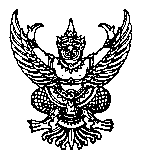 ส่วนราชการ..............................................................................โทร..................................................................ที่...............................................................................................วันที่.................................................................เรื่อง   ขอคัดลอกสำเนา / ขอค้นเอกสารเกี่ยวกับการพิจารณาจริยธรรมการวิจัยในคน เรียน  ประธานคณะกรรมการจริยธรรมการวิจัยในคน มธ. สาขาสังคมศาสตร์	ข้าพเจ้า...........................................................................สังกัด....................................................ได้เสนอ /อนุมัติโครงการวิจัยเรื่อง (ชื่อภาษาไทย)....................................................................................................................................................(ชื่อภาษาอังกฤษ).............................................................................................................................................รหัสโครงการวิจัยที่ SSTU-EC ……../............ มีความประสงค์ขอค้นเอกสารโครงการวิจัยเพื่อวัตถุประสงค์ ดังต่อไปนี้(แนบเอกสารพร้อมระบุรายละเอียด ตามแบบเอกสารที่ SSF/23/2).............................................................................................................................................วันที่ต้องการใช้เอกสาร.............................................มีความประสงค์ขอคัดลอกเอกสารเพื่อวัตถุประสงค์ ดังต่อไปนี้...........................................................................................จำนวน..........................ฉบับ 		จึงเรียนมาเพื่อโปรดพิจารณากรณีหัวหน้าโครงการวิจัยเป็นนักศึกษาลงชื่อ...........................................................      (........................................................)         อาจารย์ที่ปรึกษาโครงการวิจัยลงชื่อ...........................................................      (........................................................)                 หัวหน้าโครงการวิจัย     